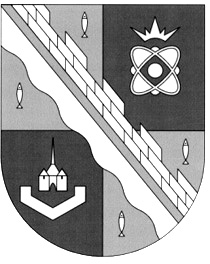                            администрация МУНИЦИПАЛЬНОГО ОБРАЗОВАНИЯ                                             СОСНОВОБОРСКИЙ ГОРОДСКОЙ ОКРУГ  ЛЕНИНГРАДСКОЙ ОБЛАСТИ                             постановление                                                      от 30/06/2022 № 1396О внесении изменений в постановление администрации Сосновоборского городского округа от 05.10.2016 № 2300«О наделении должностных лиц администрацииСосновоборского городского округа полномочиями по составлению протоколов об административных правонарушениях»  На основании Кодекса об административных правонарушениях Российской Федерации, статьи 1.9 областного закона Ленинградской области от 02.07.2003 № 47-оз «Об административных правонарушениях», областного закона Ленинградской области от 13.10.2006 № 116-оз «О наделении органов местного самоуправления муниципальных образований Ленинградской области отдельными государственными полномочиями Ленинградской области в сфере административных правоотношений», в связи с кадровыми изменениями, администрация Сосновоборского городского округа п о с т а н о в л я е т: 1. Внести изменение в постановление администрации Сосновоборского городского округа от 05.10.2016 № 2300 «О наделении должностных лиц администрации Сосновоборского городского округа полномочиями по составлению протоколов об административных правонарушениях» (с изменениями от 13.04.2021 № 732):1.1. Список должностных лиц администрации Сосновоборского городского округа, наделенных полномочиями по составлению протоколов об административных правонарушениях утвердить в новой редакции (Приложение). 2. Ответственному секретарю административной комиссии администрации   (Харланов Е.П.) довести настоящее постановление до должностных лиц администрации Сосновоборского городского округа, наделенных полномочиями по составлению протоколов об административных правонарушениях. 3. Отделу кадров и спецработы администрации (Губочкина Т.Н.) совместно с руководителями отраслевых (функциональных) органов администрации, в том числе с правами юридического лица, в соответствии с приложением к настоящему постановлению, провести необходимые организационно-кадровые мероприятия по внесению изменений и дополнений в действующие Положения отраслевых (функциональных) органов администрации Сосновоборского городского округа, а также в утвержденные должностные инструкции должностных лиц, наделенных полномочиями по составлению протоколов об административных правонарушениях.4. Общему отделу администрации (Смолкина М.С.) обнародовать настоящее постановление на электронном сайте городской газеты «Маяк».5. Отделу по связям с общественностью  (пресс-центр) комитета по общественной безопасности и информации администрации (Бастина Е.А.) разместить настоящее постановление на официальном сайте Сосновоборского городского округа. 6. Настоящее постановление вступает в силу со дня официального обнародования.7. Контроль за исполнением настоящего постановления оставляю за собой.  Глава Сосновоборского городского округа  		                                        М.В. ВоронковУТВЕРЖДЕН                                                                                   постановлением администрации                                                                            Сосновоборского городского округа                                                                от 30/06/2022 № 1396(Приложение)С П И С О Кдолжностных лиц администрации Сосновоборского городского округа,наделенных полномочиями по составлению протоколовоб административных правонарушениях№п/п    Занимаемая должностьПолномочия по составлению протоколов1.Глава Сосновоборского городского округаст.5.21, 15.1,  15.14-15.15.16, ч.1 ст.19.4,ст.19.4.1, ч.20, ч.20.1ст.19.5, ст.19.6,ст.19.7 КоАП РФст.ст. ст.2.2,2.2-1, 2.3, 2.6, 2.10,2.10-1,2.10-2, 2.10-3,2.11, 2.12, 2.13,3.2, 3.3, 3.5,  3.7, 3.8, 4.2, 4.3,4.4, 4.5,4.6,4.6-1, 4.7, 4.8, 4.8-1, 4.9, 4.9-1,4.10,4.11, 4.11-1,4.11-2,4.12,  4.13,4.14, 4.15, ч.2 6.5, 7.2, 7.2-1, 7.6, 8.1, 9.1 областного закона Ленинградской области«Об административных правонарушениях»от 02.07.2003 № 47-оз (далее - областной Закон)2.Первый заместитель главы администрацииСосновоборского городского округаст.5.21, 15.1,  15.14-15.15.16, ч.1ст.19.4, ст.19.4.1,ч.1, ч.20, ч.20.1 ст.19.5, ст.19.6, ст.19.7 КоАП РФст.ст. ст.2.2,2.2-1, 2.3, 2.6, 2.10,2.10-1,2.10-2, 2.10-3,2.11, 2.12,2.13,  ст.ст. 3.2, 3.3, 3.5, 3.7, 4.5, 4.6, 4.6-1,4.7, 4.8, 4.8-1,4.9, 4.10, 4.11,4.11-1, 4.11-2, 4.12, 4.13, 4.14, 4.15, ч.2 6.5, 4.9-1,  7.2-1, 7.6, 9.1 областного Закона;3.Заместитель главы администрации          по безопасности, правопорядку и организационным вопросамст.ст.2.6, 2.2, 2.10, 2.10-1, 2.10-2, 2.10-3, 7.2, 7.2-1,7.6 областного Закона; ч.1 ст.20.25 КоАП РФ;4.Заместитель главы администрации          по жилищно-коммунальному комплексуст.ст. 2.2, 2.2-1, 2.3, 3.2,  4.3, 4.4, 4.5, 4.6, 4.7, 4.8,4.8-1, 4.9, 4.9-1, 4.11, 4.11-1,4.11-2, 4.10, 4.12, 4.14,4.15, ч.2 6.5, 7.2, 7.6,  9.1 областного Закона;5.Председатель комитета по общественной безопасности иинформации администрациист. 2.6, 2.2, 2.10, 2.10-1, 2.10-2, 2.10-3  областного Закона6.Председатель КУМИ Сосновоборского городского округа ст.4.3, 4.9, 4.11, 7.6 областного Закона7.Заместитель председателя, начальник отдела по учету и управлению имуществом КУМИ Сосновоборского городского округаст. 4.3, 4.9, 4.11, 7.6 областного Закона8.Начальник отдела по земельным отношениям КУМИ Сосновоборского городского округаст. 4.3, 4.9, 7.6 областного Закона9.Начальник отдела муниципального контроля администрациич.1 ст.19.4, ст.19.4.1, ч.1 ст.19.5, ст.19.7ч.1 ст.20.25 КоАП РФ  4.5 областного Закона;10.Главный специалист отдела муниципального контроля администрациич.1 ст.19.4, ст.19.4.1, ч.1 ст.19.5, ст.19.7 КоАП РФ4.5 областного Закона;11.Начальник отдела экономического развития администрациист.ст.3.2, 3.3, 3.5, 3.7, 3.8, 2.6, 2.11, 2.12, 2.13, 4.2,4.6, 4.9,4.11,4.11-1, 4.14, 4.15,7.2-1  областного Закона;12.	1.Главный специалист отделаэкономического   развития администрации ст.ст.3.2, 3.3, 3.5, 3.7,3.8, 2.6, 2.11, 2.12, 2.13, 4.2,4.6,4.9,4.11, 4.11-1,4.14, 4.15,7.2-1  областного Закона;13.Председатель комитета по управлению жилищно-коммунальнымхозяйством администрации ст.ст. 2.2, 2.2-1, 2.3, 3.2,  4.3, 4.4, 4.5, 4.6, 4.7, 4.8,4.8-1, 4.9, 4.9-1, 4.11,4.11-2, 4.10, 4.12, 4.14, 4.15,ч.2 6.5, 7.2, 7.6,  9.1 областного Закона;14.Заместитель председателя комитета по управлению жилищно-коммунальным хозяйством администрации, начальник отдела внешнего благоустройства и дорожного  хозяйства администрациист.ст. 4.3, 4.4, 4.5, 4.6, 4.7, 4.8,4.8-1,4.9,  4.9-1,4.11,4.11-2, 4.12, 4.14,  4.15, ч.2 6.5, 7.2,7.6, 9.1 областного Закона;ст.ст.2.2, 2.2-1, 2.3, 4.13 областного Закона;15.Начальник отдела капитального строительства комитета по управлению жилищно-коммунальнымхозяйством администрациист.ст. 4.3, 4.4, 4.5, 4.6, 4.7, 4.8, 4.8-1, 4.9, 4.9-1,4.11,4.11-2,4.12, 9.1  областного Закона;16.Заместитель начальника отдела капитального строительства комитета по управлению жилищно-коммунальным хозяйством администрации ст.ст. 4.3, 4.4, 4.5, 4.6, 4.7, 4.8, 4.8-1,4.9, 4.9-1,4.11,4.11-2,4.12, 9.1  областного Закона;17.Заместитель  начальника отдела внешнего благоустройства идорожного хозяйства комитета по управлению жилищно-коммунальнымхозяйством администрациист.ст. 2.2, 2.2-1, 2.3, 4.3, 4.4, 4.5, 4.6, 4.7, 4.8, 4.8-1,4.9, 4.9-1, 4.10, 9.1, 4.11-2,4.12, 4.13, 4.14, 4.15областного Закона;18.Начальник отдела жилищно-коммунального хозяйствакомитета по управлению жилищно-коммунальным  хозяйством администрации  ст.ст.2.2, 2.2-1, 2.3, 3.2, 4.3, 4.4, 4.5, 4.6, 4.7, 4.8, 4.9,4.8-1, 4.9-1,4.10  4.11, 4.11-2, 4.14, 4.15, ч.2 6.5 областного Закона;19.Главный специалист жилищно-коммунального хозяйствакомитета по управлению жилищно-коммунальным хозяйством администрации  ст.ст.2.2, 2.2-1, 2.3, 3.2, 4.3, 4.4, 4.5, 4.6, 4.7, 4.8, 4.8-1, 4.9, 4.9-1,4.10  4.11, 4.11-2, 4.14, 4.15, ч.2 6.5 областного Закона;20.Начальник отдела природопользованияи экологической безопасности администрациист.ст. 4.5, 4.6, 4.7, 4.8, 4.8-1, 4.9, 4.9-1,4.10, 4.12,4.14,4.15областного Закона;21.Главный специалист отдела природопользованияи экологической безопасности администрациист.ст.4.5, 4.6, 4.7, 4.8,4.8-1, 4.9, 4.9-1, 4.10, 4.12, 4.14, 4.15областного Закона;22.Председатель комитета архитектуры,градостроительства и землепользования администрации  ст.ст.4.3, 4.5, 4.6, 4.6-1,4.7, 4.9,4.9-1, 4.11, 4.11-2, 4.12,4.13, 4.14,  4.15, 9.1  областного Закона; 23.Заместитель председателя комитета архитектуры, градостроительства и землепользования, начальник отдела градостроительства администрациист.ст. 4.3, 4.5, 4.6, 4.6-1,4.7, 4.9, 4.9-1, 4.11, 4.11-2, 4.12,4.13, 4.14,4.15, 9.1 областного Закона;24.Главный специалист комитета архитектуры, градостроительства и землепользования администрациист.ст. 4.3, 4.5, 4.6,4.6-1, 4.7, 4.9, 4.9-14.11, 4.11-2, 4.12,4.13, 4.14, 4.15, 9.1, областного Закона;25.Начальник отдела землепользования,комитета архитектуры, градостроительства и землепользования администрации  ст.ст. 4.3, 4.5, 4.6,4.6-1, 4.7, 4.9, 4.9-1, 4.11, 4.11-2,4.12,4.13, 4.14, 4.15, 9.1 областного Закона; 26.Начальник отдела гражданской защиты Комитета пообщественной безопасности иинформации администрациист.ст.2.6, 2.2, 2.10, 2.10-1,2.10-2, 2.10-3 областного Закона;  27.Главный специалист отдела гражданской защиты администрации Комитета по общественной безопасности и информациист.ст.2.6, 2.2, 2.10, 2.10-1, 2.10-2, 2.10-3 областного Закона;28.Начальник отдела общественнойбезопасности Комитета по общественной безопасности и информации администрациист.2.6 областного Закона;29.Председатель Комитета образования Сосновоборского городского округа ст.7.6 областного Закона30.Заместитель председателя Комитета образования, начальник отдела развития муниципальной системы образования Сосновоборского городского округаст.7.6 областного Закона31.Председатель комитета финансов Сосновоборского городского округа ст.7.6 областного Закона32.Заместитель председателя комитетафинансов, начальник бюджетного отдела Сосновоборского городского округаст.7.6 областного Закона33.Начальник отдела внутреннего муниципального финансового контроля и внутреннего финансового аудитаст.5.21, 15.1,  15.14-15.15.16, ч.1ст.19.4, ст.19.4.1,  ч.20 ст.19.5, ст.19.6, ст.19.7, 19.7.2, ч.20.1 ст.19.5 КоАП РФ, при осуществлении муниципального финансового контроля;34.Главный специалист отдела внутреннего муниципального финансового контроляи внутреннего финансового аудитаст.5.21, 15.1,  15.14-15.15.16, ч.1ст.19.4, ст.19.4.1,  ч.20 ст.19.5, ст.19.6, ст.19.7, 19.7.2, ч.20.1 ст.19.5 КоАП РФ, при осуществлении муниципального финансового контроля;